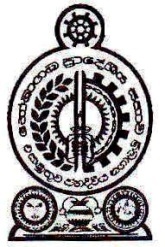 හෝමාගම ප්‍රාදේශීය සභාව2022.05.05 දින පෙ.ව.10.00ට රැස්වූ කාර්මික සේවා කාරක සභා වාර්තාවසැ.යු. :- මෙහි පහත සඳහන් නිර්දේශයන් පිළිබඳ සංශෝධන හා අනුමැතීන් 2022.05.24 වන දින මහ සභා වාර්තාවේ හි සඳහන් වන බව කාරුණිකව සලකන්නපැමිණිම :-සභාපති  	          01. ගරු ප්‍රා.ස.මන්ත්‍රී	- එච්.පී.රංජිත් නිහාල් මහතාසාමාජිකයින්  :-          02. ගරු ප්‍රා.ස.මන්ත්‍රී	- ජේ.ඒ.ප්‍රියන්ත පුෂ්ප කුමාර මහතා                                   03. ගරු ප්‍රා.ස.මන්ත්‍රී 	- කොතලාවලගේ කීර්තිලතා මහත්මිය                                     04. ගරු ප්‍රා.ස.මන්ත්‍රී	- කත්‍රි ආරච්චිගේ රූපසේන මහතා                                  05. ගරු ප්‍රා.ස.මන්ත්‍රි	- ටී.හර්බට් කරුණාරත්න මහතා	 06. ගරු ප්‍රා.ස.මන්ත්‍රීනී	- පී.දමයන්තා බන්දුමතී ගුණවර්ධන මහත්මිය	 07. ගරු ප්‍රා.ස.මන්ත්‍රී	- නිර්මල සුඛිත් හපුආරච්චි මහතා	 08. ගරු ප්‍රා.ස.මන්ත්‍රීනී	- ලියනගේ කුමුදුනී රේණුකා මහත්මියනොපැමිණීම:-            09. ගරු ප්‍රා.ස.මන්ත්‍රී	- කේ.ඩි.කමල් චන්දන මහතා          10. ගරු ප්‍රා.ස.මන්ත්‍රීනී	- ජී.කේ.ටමනී ලංකා ප්‍රසාදිනී මහත්මිය		          11. ගරු ප්‍රා.ස.මන්ත්‍රි	- කේ.ඒ.චමින්ද ප්‍රියදර්ශන කුරුප්පු ආරච්චි මහතා          12. ගරු ප්‍රා.ස.මන්ත්‍රීනී	- එස්.කේ.ඒ.නීලා කාන්ති මහත්මියනිලධාරින්:-	          01.ලේකම්		        - කේ.බී.ටී.කේ.ගුණතිලක මිය		          	          02.වැඩ අධිකාරි		        - ඩබ්.ඒ.පී.විජේකාන්ත මහතා		          03. කළ. සේවා නිලධාරී          - පී.ජී.ප්‍රියංගනී මිය		          04. විදුලි පරිපාලක                  - මනෝජ් නිශ්ශංක මහතා			          05. මාර්ග පරිපාලක	        - අශේන් රන්දික මහතා	 	01.	පහත සඳහන් ව්‍යාපෘති ඇස්තමේන්තු පිළිගෙන අනුමත කිරීම සඳහා විෂයභාර නිලධාරියා විසින් කාරක සභාව වෙත ඉදිරිපත් කර තිබුණි.02.	2022 මාර්තු මස වෑතර ප්‍රිමික්ස් අංගනයෙහි නිෂ්පාදන හා මාර්ගවලට යෙදීම් පිළිබඳ වාර්තාව කාරක සභාව වෙත දැන ගැනීම සඳහා යොමු කර තිබුණි. 	    ඒ අනුව මාර්තු මස නිෂ්පාදනය කල ප්‍රමාණය 		- කියුබ් 5.88  පසුගිය මස ඉතිරි ප්‍රමාණය  				- කියුබ් 7.47මෙම මස මාර්ගවලට යෙදවූ  ප්‍රමාණය     		- කියුබ් (9.0)මෙම මස ඉතිරි ප්‍රමාණය 				- කියුබ් 4.352022 මාර්තු මස වෑතර ප්‍රිමික්ස් අංගනයෙහි නිෂ්පාදන හා මාර්ගවලට යෙදීම් වාර්තාව සභාවේ  දැන ගැනීම සඳහා ඉදිරිපත් කරනු ලැබීය.03.	ගරු ප්‍රාදේශීය සභා මන්ත්‍රී ජේ.ප්‍රියන්ත පුෂ්පකුමාර මහතා විසින් පහත සඳහන් යෝජනා හා ඇස්තමේන්තු කාරක සභාවේ අනුමැතිය සඳහා යොමු කර තිබුණි.පානළුව ග්‍රා.නි.ව. අජිත් ගමගේ මාවත කාණු පද්ධතිය හා මාර්ගය සංවර්ධනය කිරීම සඳහා වන ඇස්තමේන්තුව රු.935,000.00 කි.බටවල ග්‍රා.නි.ව. රංජිත් විතාන මහතාගේ නිවස අසළ මාර්ගය සංවර්ධනය කිරීම සඳහා වන ඇස්තමේන්තුව රු.642,000.00 කි.පානලුව ග්‍රා.නි.ව. ලකී ගාර්ඩන් මාර්ගය සංවර්ධනය කිරීම සඳහා වන ඇස්තමේන්තුව රු.510,000.00 කි.පානළුව ග්‍රා.නි.ව. සුගතන් එදිරිසිංහ මාවත අතුරු මාර්ගය සංවර්ධනය කිරීම සඳහා වන ඇස්තමේන්තුව රු.375,000.00 කි.පානළුව ග්‍රා.නි.ව. ග්‍රින්වේ පාර්ක් වමට ඇති මාවත සංවර්ධනය කිරීම සඳහා වන ඇස්තමේන්තුව රු.720,000.00 කි.ඒ පිළිබඳව සලකා බලන ලද කාරක සභාව විසින් ගරු ප්‍රාදේශීය සභා මන්ත්‍රි ජේ.ප්‍රියන්ත පුෂ්පකුමාර මහතා විසින් ඉදිරිපත් කර ඇති ඉහත සඳහන් යෝජනා හා ඇස්තමේන්තු පිළිගෙන සභා අරමුදල් යොදවා ක්‍රියාත්මක කිරීමට සුදුසු බවට අනුමත කරන ලදී.04.	ගරු ප්‍රාදේශීය සභා මන්ත්‍රීනී කේ.කොතලාවල මහත්මිය විසින් පහත සඳහන් යෝජනා හා නව මිල ගණන් යටතේ සංශෝධිත ඇස්තමේන්තු කාරක සභාවේ අනුමැතිය සඳහා යොමු කර තිබුණි.මාගම්මන පුරාණ විහාරය පිටුපස මාර්ගය සංවර්ධනය සඳහා වන ඇස්තමේන්තුව රු.485,000.00කිමාගම්මන සෝමාලංකාර මාවත 4 වන පටුමඟ සංවර්ධනය සඳහා වන ඇස්තමේන්තුව රු.325,000.00කිමාගම්මන සෝමාලංකාර මාවත හරස් මාර්ගය සංවර්ධනය සඳහා වන ඇස්තමේන්තුව රු.900,000.00කිඒ පිළිබඳව සලකා බලන ලද කාරක සභාව විසින් ගරු ප්‍රාදේශීය සභා මන්ත්‍රිනී කේ.කොතලාවල මහත්මිය විසින් ඉදිරිපත් කර ඇති ඉහත සඳහන් යෝජනා හා ඇස්තමේන්තු පිළිගෙන සභා අරමුදල් යොදවා ක්‍රියාත්මක කිරීමට සුදුසු බවට අනුමත කරන ලදී.05.	ගරු ප්‍රාදේශීය සභා මන්ත්‍රී තිලකානන්ද නාරංතොට මහතා විසින් පහත සඳහන් යෝජනා හා ඇස්තමේන්තු කාරක සභාවේ අනුමැතිය සඳහා යොමු කර තිබුණි.මාදුලාව දකුණ ගම්මාන පාරේ දෙහිගහපිටිය ප්‍රධාන මාර්ගය සංවර්ධනය කිරීම සඳහා වන ඇස්තමේන්තු මුදල රු.448,000.00 කිකුරගල ග්‍රාම නිලධාරි වසමේ ලුනේතොට පොදු නාන ළිඳ අලුත්වැඩියා කිරීම සඳහා වන ඇස්තමේන්තු මුදල රු.150,000.00 කිඒ පිළිබඳව සලකා බලන ලද කාරක සභාව විසින් ගරු ප්‍රාදේශීය සභා මන්ත්‍රි තිලකානන්ද නාරංතොට මහතා විසින් ඉදිරිපත් කර ඇති ඉහත සඳහන් යෝජනා හා ඇස්තමේන්තු පිළිගෙන සභා අරමුදල් යොදවා ක්‍රියාත්මක කිරීමට සුදුසු බවට අනුමත කරන ලදී.06.	ගරු ප්‍රාදේශීය සභා මන්ත්‍රී එච්.පී.රංජිත් නිහාල් මහතා විසින් පහත සඳහන් යෝජනා හා නව මිල ගණන් යටතේ සංශෝධිත ඇස්තමේන්තු කාරක සභාවේ අනුමැතිය සඳහා යොමු කර තිබුණි.මීගොඩ ගැහැණුවල විහාර මාවත සංවර්ධනය සඳහා වන ඇස්තමේන්තුව රු.318,000.00 කිගල්කන්ද පාර සංවර්ධනය කිරීම (ඕවිටිගම) අදියර 01 සඳහා වන ඇස්තමේන්තු මුදල රු.2,000,000.00 ක් හා 2 වන අදියකර රු.1,638,000.00 කිකුරුඳුවත්ත පළමු පටුමඟ සංවර්ධනය කිරීම සඳහා වන ඇස්තමේන්තුව රු.255,000.00කිපරණ ඉන්ධන පිරවුම්හල මාර්ගය කෙළවර කොටස සංවර්ධනය කිරීම සඳහා වන ඇස්තමේන්තු මුදල රු.312,000.00කිඒ පිළිබඳව සලකා බලන ලද කාරක සභාව විසින් ගරු ප්‍රාදේශීය සභා මන්ත්‍රි එච්.පී.රංජිත් නිහාල් මහතා විසින් ඉදිරිපත් කර ඇති ඉහත සඳහන් යෝජනා හා ඇස්තමේන්තු පිළිගෙන සභා අරමුදල් යොදවා ක්‍රියාත්මක කිරීමට සුදුසු බවට අනුමත කරන ලදී.07.	ගරු ප්‍රාදේශීය සභා මන්ත්‍රී කේ.ඩික්සන් ගාමිණී මහතා විසින් පහත සඳහන් යෝජනා හා ඇස්තමේන්තු කාරක සභාවේ අනුමැතිය සඳහා යොමු කර තිබුණි.මත්තේගොඩ නැගෙනහිර ග්‍රාමසේවා වසමේ සල්ගස් හංදිය අසළ ඇති ක්‍රීඩා මණ්ඩපයේ ඉතිරි වැඩ සඳහා වන රු.1,850,000.00 ඇස්තමේන්තුව පිළිගෙන ක්‍රියාත්මක කිරීමමත්තේගොඩ බණ්ඩාරනායකපුර i වන පටුමඟ හා ii වන පටුමඟ කොටසක් සංවර්ධනය කිරීම සඳහා වන රු.ලක්ෂ 20 ඇස්තමේන්තුව පිළිගෙන ක්‍රියාත්මක කිරීමමත්තේගොඩ  ii වන පටුමඟ සංවර්ධනය කිරීම සඳහා වන රු.ලක්ෂ 20  ඇස්තමේන්තුව පිළිගෙන ක්‍රියාත්මක කිරීමමත්තේගොඩ බණ්ඩාරනායකපුර iv වන පටුමඟ සංවර්ධනය කිරීම සඳහා වන ලක්ෂ 20 ත ඇස්තමේන්තුව පිළිගෙන ක්‍රියාත්මක කිරීමමත්තේගොඩ බණ්ඩාරනායකපුර iii වන පටුමග සංවර්ධනය කිරීම සඳහා රු.20 ක  ඇස්තමේන්තුව පිළිගෙන ක්‍රියාත්මක කිරීමඒ පිළිබඳව සලකා බලන ලද කාරක සභාව විසින් ගරු ප්‍රාදේශීය සභා මන්ත්‍රි කේ.ඩික්සන් ගාමිණී මහතා විසින් ඉදිරිපත් කර ඇති ඉහත සඳහන් යෝජනා හා ඇස්තමේන්තු පිළිගෙන සභා අරමුදල් යොදවා ක්‍රියාත්මක කිරීමට සුදුසු බවට අනුමත කරන ලදී.08.	ගරු ප්‍රාදේශීය සභා මන්ත්‍රී ඩබ්.එම්.අජිත් ප්‍රේමකුමාර මහතා විසින් පහත සඳහන් යෝජනා හා ඇස්තමේන්තු කාරක සභාවේ අනුමැතිය සඳහා යොමු කර තිබුණි.කිරිගම්පමුණුව නෙරළු පෙදෙස සභාවට අයත් පිං ළිඳ රු.1,020,000.00 ක ඇස්තමේන්තු මුදල් යොදවා ප්‍රතිසංස්කරණය කරදෙන ලෙස යෝජනා කරමි.වෑතර අත්කම් නිවාස අසල පොදු ඉඩමේ ඉදිකර ඇති ප්‍රජා ශාලාවේ ඉතිරි වැඩ නිම කිරීම සඳහා ඉදිරිපත් කර ඇති රු.1,750,000.00 ක ඇස්තමේන්තුව පිළිගෙන සංවර්ධනය කර දෙන ලෙස යෝජනා කරමි.ඒ පිළිබඳව සලකා බලන ලද කාරක සභාව විසින් ගරු ප්‍රාදේශීය සභා මන්ත්‍රි ඩබ්.එම්.අජිත් ප්‍රේමකුමාර මහතා විසින් ඉදිරිපත් කර ඇති ඉහත සඳහන් යෝජනා හා ඇස්තමේන්තු පිළිගෙන සභා අරමුදල් යොදවා ක්‍රියාත්මක කිරීමට සුදුසු බවට අනුමත කරන ලදී.09. ගරු ප්‍රාදේශීය සභා මන්ත්‍රී ලිෂාන්ත තිලංක කුමාර රණසිංහ මහතා විසින් පහත සඳහන් යෝජනා හා ඇස්තමේන්තු කාරක සභාවේ අනුමැතිය සඳහා යොමු කර තිබුණි.හල්බරාව බුද්ධෝ බෝධි විහාරස්ථානය ඉදිරිපිට මාර්ගයේ ඉතිරි කොටස සංවර්ධනය කිරීම සඳහා ඇස්තමේන්තු මුදල රු. 500,000.00 කි.නැගෙනහිර හොරගල සමෘද්ධි මාවත සංවර්ධනය කිරීම සඳහා ඇස්තමේන්තු මුදල රු. 1,120,000.00 කි.බෙරකැටිය සමනලතැන්න මාර්ගයේ ඉතිරි කොටස සංවර්ධනය කිරීම සඳහා ඇස්තමේන්තු මුදල රු.935,000.00 කි.පිටිපන Ⅰවන අතුරු මාර්ගයේ ඉතිරි කොටස සංවර්ධනය කිරීම සඳහා ඇස්තමේන්තු මුදල රු. 282,000.00 කි.බෙරකැටිය අකිසගා පෙර පාසලට යන අතුරු මාර්ගය සංවර්ධනය කිරීම සඳහා ඇස්තමේන්තු මුදල රු. 468,000.00 කි.නැගෙනහිර හොරගල මංජු ශ්‍රී අරංගල මාවත සංවර්ධනය කිරීම සඳහා ඇස්තමේන්තු මුදල රු. 510,000.00 කි.දියගම සිල්ව ග්‍රේට් Ⅰ, Ⅱමාර්ග ඉතිරි කොටස සංවර්ධනය කිරීම සඳහා ඇස්තමේන්තු මුදල රු. 130,000.00 කි.ඕවිටිගම කුකුලුවත්ත පාර සංවර්ධනය කිරීම සඳහා ඇස්තමේන්තු මුදල රු. 20,000.00 කි.බටහිර හොරගල දූවපාර සංවර්ධනය කිරීම සඳහා ඇස්තමේන්තු මුදල රු. 278,000.00 කි.ඒ පිළිබඳව සලකා බලන ලද කාරක සභාව විසින් ගරු ප්‍රාදේශීය සභා මන්ත්‍රි ලිෂාන්ත තිලංක කුමාර රණසිංහ  මහතා විසින් ඉදිරිපත් කර ඇති ඉහත සඳහන් යෝජනා හා ඇස්තමේන්තු පිළිගෙන සභා අරමුදල් යොදවා ක්‍රියාත්මක කිරීමට සුදුසු බවට අනුමත කරන ලදී.2022.05.05						ගරු ප්‍රා‍.ස.මන්ත්‍රී රංජිත් හේවාවසම්හෝමාගම ප්‍රාදේශීය සභා කාර්යාලය                   	ගරු ප්‍රා‍දේශීය සභා මන්ත්‍රී (සභාපති)                                                     									කාර්මික සේවා කාරක සභාවතීරණ අංකයව්‍යාපෘතියප්‍රතිපාදන ස්වභාවයමුදල රු.1:01ගොඩගම කිරිමැට්ටවත්ත මාර්ගයේ කාණු පද්ධතිය ඉඳිකිරීමසභා490,000.001:02සියඹලාගොඩ උතුර ග්‍රා.නි.වසමේ සිසිල් සෙවන පළමු වන පටුමඟ කෙළවර කොටස සංවර්ධනය කිරීමසභා438,000.001:03කසළ අංගනයේ ට්‍රැක්ටර් සේදීම සඳහා අංගනය සැකසීමසභා1,522,000.001:04පානළුව ගල්වලමුල්ල දෙවන පටුමඟ හරස් මාර්ගය සංවර්ධනය කිරීමසභා412,000.001:05වෑතර උප කාර්යාලයේ කසළ කළමනාකරණ ඒකකයේ කාමර වෙන්කර (පාටිෂන්) සංවර්ධනය කිරීමසභා490,000.001:06හෝමාගම ප්‍රාදේශීය සභාවට අයත් ජල්තර ජෝන් කීල්ස් ක්‍රීඩා පිටිය ඉතිරි කොටස සංවර්ධනය කිරීම (සංශෝධිත)සභා165,000.001:07පිටිපන නගරය මායා මාවත අතුරු මාර්ගය සංවර්ධනය කිරීමසභා208,000.001:08කිරිබේරියකැලේ මහින්ද මාවත කනත්ත පසුකර වමට ඇති දෙවන අතුරු මාර්ගය සංවර්ධනය කිරීමසභා295,000.001:09පිටිපන දකුණ පොරිකෑහේන 2 වන පටුමඟ සංවර්ධනය කිරීම සභා388,000.001:10උඩුවන ග්‍රා.නි.වසමට අයත් සුහද මාවත සංවර්ධනය කිරීමසභා538,000.001:11කොස්වත්ත පැපොල්හේන මාර්ගයේ අංක 306 වත්ත රවුම් පාර සංවර්ධනය කිරීමසභා550,000.001:12කිරිබේරියකැලේ ප්‍රීතිකා මාවතේ 511/2 නිවස අසළ මාර්ගය සංවර්ධනය කිරීමසභා655,000.001:13පිටිපන නගරයේ පාලි විශ්වවිද්‍යාලය ඉදිරිපිට මාර්ගය සංවර්ධනය කිරීමසභා685,000.001:14මාවත්ගම සණස මාර්ගය සංවර්ධනය කිරීමසභා745,000.001:15මාවත්ගම රෝයල් ටෙරස් වටරවුම් මාර්ගය සංවර්ධනය කිරීම සභා765,000.001:16දොළහේන වෙද මාවත හා අතුරු මාර්ගය සංවර්ධනය කිරීමසභා802,000.001:17කොස්වත්ත රයිගම් මාර්ගය අසළ අංක 289 වත්ත මාර්ගය සංවර්ධනය කිරීමසභා818,000.001:18පොරිකෑහේන සමඟි මාවත පළමුවන පටුමඟ සංවර්ධනය කිරීමසභා832,000.001:19කිරිබේරියකැලේ හරිත පෙදෙස මාර්ගය සංවර්ධනය කිරීමසභා995,000.001:20පිටිපන දකුණ දෙහිගහවත්ත 470/12 නිවස අසළින් ඇති අතුරු මාර්ගය සංවර්ධනය කිරීමසභා1,152,000.00අංක 1:01 සිට 1:20 දක්වා වූ ඇස්තමේන්තු පිළිගැනීම සුදුසු යැයි අනුමත කරන ලදී.අංක 1:01 සිට 1:20 දක්වා වූ ඇස්තමේන්තු පිළිගැනීම සුදුසු යැයි අනුමත කරන ලදී.අංක 1:01 සිට 1:20 දක්වා වූ ඇස්තමේන්තු පිළිගැනීම සුදුසු යැයි අනුමත කරන ලදී.අංක 1:01 සිට 1:20 දක්වා වූ ඇස්තමේන්තු පිළිගැනීම සුදුසු යැයි අනුමත කරන ලදී.1:21මීගොඩ මාවලස් මාර්ගය සංවර්ධනය කිරීමසභා2,437,000.001:22පිටිපන නගරය සුජාත මාවත සංවර්ධනය කිරීමසභා2,500,000.00අංක 01:21 සිට 1:22 දක්වා වූ ඇස්තමේන්තු පිළිගැනීම සුදුසු යැයි නිර්දේශ කරන ලදී.අංක 01:21 සිට 1:22 දක්වා වූ ඇස්තමේන්තු පිළිගැනීම සුදුසු යැයි නිර්දේශ කරන ලදී.අංක 01:21 සිට 1:22 දක්වා වූ ඇස්තමේන්තු පිළිගැනීම සුදුසු යැයි නිර්දේශ කරන ලදී.අංක 01:21 සිට 1:22 දක්වා වූ ඇස්තමේන්තු පිළිගැනීම සුදුසු යැයි නිර්දේශ කරන ලදී.1:23කිරිවත්තුඩුව තුඩුව වත්ත 402 නිවස අසළ අතුරු මාර්ගය සංවර්ධනය කිරීමසභා388,000.001:24පිටිපන දකුණ ගලගාහේන අතපත්තු ප්‍රජාශාලා මාවත හා කාණු පද්ධතිය සංවර්ධනය කිරීමසභා1,020,000.001:25මාවත්ගම කෘෂි මාවත 30/5/බී නිවස අසළ මාර්ගය සංවර්ධනය කිරීමසභා1,068,000.001:26පිටිපන දකුණ දෙල්ගහවත්ත 201/ඒ තිලකරත්න සුදසිංහ මහතාගේ නිවස අසළින් ඇති මාර්ගය සංවර්ධනය කිරීමසභා995,000.001:27හෝමාගම පිටිපන උතුර කහටගහලන්ද කනත්තට යාබදව ඇති මාර්ගය සංවර්ධනය කිරීමසභා1,970,000.001:28ප්‍රසන්නපුර 71/2 දරන ආනන්ද මහතාගේ ඉඩම අසළ ජලය බස්නා කාණුව ඉඳිකිරීමසභා1,505,000.001:29මාවත්ගම පාසල අසළ මාර්ගයේ කෙළවර කොටස සංවර්ධනය කිරීමසභා478,000.001:30මාවත්ගම පන්සල අසළ මාර්ගයේ ඉතිරි කොටස සංවර්ධනය කිරීමසභා878,000.001:31පිටිපන දකුණ පන්සල හන්දියෙන් උඩුවන දෙසට මාර්ගයේ හරස් මාර්ගය 5/සී නිවස අසළ සංවර්ධනය කිරීමසභා1,560,000.001:32හෝමාගම පිටිපන උතුර ඒ.ඩී.කුමාරසිංහ මාවතේ වැසි ජලය බැස යන කාණු පද්ධතිය ඉඳිකිරීමසභා 1,705,000.001:33මුණමලේ ග්‍රා.නි.වසමට අයත් පැපොල්ගහහේන පාර සහ අතුරු මාර්ගය සංවර්ධනය කිරීමසභා1,472,000.00අංක 1:23 සිට 1:33 දක්වා වූ ඇස්තමේන්තු පිළිගැනීම සුදුසු යැයි අනුමත කරන ලදී.අංක 1:23 සිට 1:33 දක්වා වූ ඇස්තමේන්තු පිළිගැනීම සුදුසු යැයි අනුමත කරන ලදී.අංක 1:23 සිට 1:33 දක්වා වූ ඇස්තමේන්තු පිළිගැනීම සුදුසු යැයි අනුමත කරන ලදී.අංක 1:23 සිට 1:33 දක්වා වූ ඇස්තමේන්තු පිළිගැනීම සුදුසු යැයි අනුමත කරන ලදී.1:34පිටිපන දකුණ ආරච්චිගොඩ සිරිවර්ධන වෙළඳසැල අසළ මාර්ගය සංවර්ධනය කිරීමසභා2,060,000.00අංක 01:34 ඇස්තමේන්තුව පිළිගැනීම සුදුසු යැයි නිර්දේශ කරන ලදී.අංක 01:34 ඇස්තමේන්තුව පිළිගැනීම සුදුසු යැයි නිර්දේශ කරන ලදී.අංක 01:34 ඇස්තමේන්තුව පිළිගැනීම සුදුසු යැයි නිර්දේශ කරන ලදී.අංක 01:34 ඇස්තමේන්තුව පිළිගැනීම සුදුසු යැයි නිර්දේශ කරන ලදී.1:35පිටිපන උතුර ගොඩහේන 235/11, 2 නිවස අසළ මාර්ගය සංවර්ධනය කිරීමසභා1,280,000.001:36සුවපුබුදුගම ඔබියස් පෙරේරා මාවතේ 291/5/1 නිවස අසළ කාණු පද්ධතිය ඉඳිකිරීම සභා348,000.001:37කිරිබේරියකැලේ ග්‍රා.නි.වසමේ මිලේනියම් වෛද්‍ය මධ්‍යස්ථානය මාර්ගය සංවර්ධනය කිරීමසභා1,615,000.001:38දොළහේන ගොඩපරගහවත්ත මාර්ගය හා අතුරු මාර්ගය සංවර්ධනය කිරීමසභා645,000.001:39හෝමාගම වෑකන්ද පාර අතුරු පාර සංවර්ධනය කිරීමසභා312,000.001:40පනාගොඩ බටහිර පනාගොඩ ඉසුරු පෙදෙස මාර්ගය සංවර්ධනය කිරීම අදියර 03 (මීටර් 153)සභා2,000,000.001:41පනාගොඩ බටහිර පනාගොඩ ඉසුරු පෙදෙස මාර්ගය සංවර්ධනය කිරීම අදියර 03 (මීටර් 21)සභා742,000.001:42හබරකඩ විතාන මාවත ප්‍රධාන මාර්ගයේ වටරවුම ඇති ස්ථානයේ එක්රැස් වන වැසි ජලය බැස යාමට කාණු පද්ධතිය ඉඳිකිරීමසභා205,000.00අංක 1:35 සිට 1:42 දක්වා වූ ඇස්තමේන්තු පිළිගැනීම සුදුසු යැයි අනුමත කරන ලදී.අංක 1:35 සිට 1:42 දක්වා වූ ඇස්තමේන්තු පිළිගැනීම සුදුසු යැයි අනුමත කරන ලදී.අංක 1:35 සිට 1:42 දක්වා වූ ඇස්තමේන්තු පිළිගැනීම සුදුසු යැයි අනුමත කරන ලදී.අංක 1:35 සිට 1:42 දක්වා වූ ඇස්තමේන්තු පිළිගැනීම සුදුසු යැයි අනුමත කරන ලදී.